Dodatek č. 2ke smlouvě o pronájmu vodohospodářského majetku města Strakoniceuzavřené dne 26. 10. 2005 ve znění dodatku č. 1 ze dne 14.11.2007meziměsto StrakoniceVelké nám. 2, 236 21 Strakonice 1zastoupené starostou Ing. Pavlem Vondrysem- starostou města IČ: 00251810, DIČ: CZ 00251810 -dále jen město StrakoniceaTechnickými službami Strakonice s.r.o.386 01 Strakonice 1zastoupené ředitelem společnosti Ing. Ludvíkem Němejcem IČ: 25156888, DIČ: CZ 25156888 -dále nájemceV souladu s čl. XIII.2. smlouvy a v souladu s usnesením zastupitelstva města Č.540/ZM/2008 ze dne 10. 12. 2008 a rady města usnesením č. 3030/2009 dochází tímto dodatkem k následující změně smlouvy:I.k čl. V.2 smlouvy: Vodné a stočné na vodohospodářský rok 2009Nájemné na vodohospodářský rok 2009Na období od 1. ledna 2009 do 31. prosince 2009 se stanovuje výše ceny vodného a stočného následovně:Na období od 1. ledna 2009 do 31. prosince 2009 se stanovuje nájemné z vodohospodářské infrastruktury ve výši32 000 tis. Kč.Tato částka bude městu převedena bezhotovostně, v měsíčních splátkách a to následovně:1. za období leden - březen 2009 (včetně) ve třech měsíčních- splátkách ve výši 1/12 celkové výše nájemného, tedySplatností od 1. dubna 2009 bude nájemce pronajímateli odvádět nájemné měsíčně - na základě daňového dokladu, který vystaví pronajímatel ve výši 1/12 výše roční nájemného stanoveného usnesením zastupitelstva pro příslušný rok. Nájemné tedy bude odváděno pronajímateli včetně DPH.2. Za období duben - prosinec 2009 (včetně) v devíti měsíčních splátkách ve výši 1/12 celkové výše nájemného + DPH, tedyodst. V.5. se doplňuje tímto zněním:Splatností od 1. dubna 2009 bude nájemce pronajímateli odvádět nájemné měsíčně - na základě daňového dokladu, který vystaví pronajímatel ve výši 1/12 ročního nájemného stanoveného usnesením zastupitelstva pro příslušný rok a povýšeného o DPH (platnou pro dané období).II.Ostatní ustanovení smlouvy se nemění.Tento dodatek je vyhotoven ve 2 stejnopisech.Ve StrakonicíchDatum: 30. března 2009Datum: 30. března 2009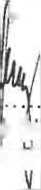 …………………………..starosta města Strakonice CENAvodnéstočnécelkembez DPH35,93 Kč22,36 Kč58,29 KčDPH 9%3,23 Kč2,01 Kč5,24 Kčs DPH39,16 Kč24,37 Kč63,53 Kč